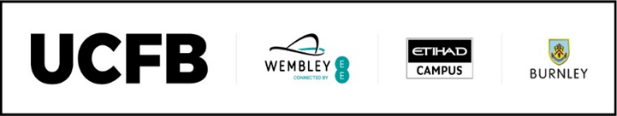 Application for EmploymentThis form has three parts:You must fill out Part 1 to provide the information we need to consider your application.We only need you to fill out Part 2 for posts where we have to carry out additional screening procedures. You should only fill it in if we have told you that it needs to be completed.Part 3 is optional but if you fill it out it will help us to make sure that our equal opportunities policy works and that we are advertising in the right places. It will also give us some information that we will need if we employ you. We will separate this part from the rest of the form when we get it. We will not use it as part of the selection process. PART 1PERSONAL DETAILSEDUCATION, QUALIFICATIONS & TRAININGEducation below degree levelWe do not need full details of your GCSEs and A-Levels (or equivalent qualifications). Please give your total number of GCSEs and A-Levels (or equivalents) at grades A*-C. Please use the Other details section of the table to give any other information which is relevant, for example, if you have a GCSE or A-Level in a subject that is relevant to this job, if you have AS-Levels or if you have overseas qualifications.Education at or above Degree Level and TrainingStarting with the most recent, please give details of your education at or above degree level and any training which is relevant to your application. We may ask you to produce qualification certificates if we ask you to come to an interview.Professional Body Membership Please give details of any professional body membership which you hold.CAREER HISTORY 	Starting with the present, please give details of your full career history. As well as employment, please include any periods of voluntary work, travel, career breaks and unemployment. If you have worked for the University before, we may ask the relevant department about your employment record.	SUITABILITY FOR THE ROLEPlease review the requirements of the role and provide evidence of how you meet these, using specific examples. It is often helpful to deal with each requirement under a separate heading. Please do not change the font size used below or type more than three sides (or write more than the equivalent by hand).REFERENCESPlease provide details of two people (not relatives or friends) who will each provide an employer’s reference. One of these referees must be your current or most recent employer. If you do not have a current or recent employer, please provide details of your lecturer/course tutor/unpaid work employer etc.First referenceSecond referenceRequest for reasonable adjustments to the selection processWe welcome applications from individuals with disabilities and are committed to ensuring fair treatment throughout the recruitment process. We will make adjustments to enable applicants to compete to the best of their ability wherever it is reasonable to do so, and, if successful, to assist them during their employment. We encourage applicants to declare their disabilities in order that any special arrangements, particularly for the selection process, can be accommodated. Applicants or employees can declare a disability at any time. If you wish to do so, please enter any reasonable adjustments connected with a disability which you require to be made to the selection process in the box below. If, however, you would prefer to discuss any special arrangements with us, please contact the person specified in the job advert or Further Information document as the point of contact for this vacancy. Alternatively, you may contact HR via hr@ucfb.com APPLICANT DECLARATIONPlease read the statements below and then sign and date to confirm your acceptance of them.PART 2INFORMATION FOR ADDITIONAL SCREENING PURPOSES (SELECTED APPLICATIONS ONLY)For some jobs, we have to make extra checks to ensure that applicants are suitable and/or that it is legal for us to employ them. If such checks apply to this job then we will have asked you to complete one or more sections of Part 2 in the advert or Further Information document for the vacancy. Do not complete any section of Part 2 unless we tell you that you must. If you are not clear about what you have to do, please contact jobs@ucfb.com For applications to positions which are eligible for a basic disclosureSome roles require a basic disclosure. We will conduct a basic disclosure on the successful applicant through GBG online disclosures. You must now disclose any convictions you have that are unspent under the Rehabilitation of Offenders Act 1974 (as amended on 10 March 2014). Please see the Ministry of Justice’s web pages for further information about when convictions are considered unspent.

If you do not disclose now something that is revealed by the basic disclosure then we may withdraw any conditional offer we have made (or dismiss you, if you have begun employment).

We will treat the information you provide to us here confidentially and it will not be used unfairly against you. Nothing you declare here will automatically prevent you from being appointed (unless required by law). We may wish to discuss it with you if you are invited to interview. Any information revealed through the check will also be discussed with you. PART 3 DIVERSITY MONITORING (OPTIONAL)We are an equal opportunities employer and are committed to treating all job applications on their merits. We will use the information collected from this optional part of the application for statistical and monitoring purposes so that we can make sure that our equal opportunities policy is working. We will separate this part from the rest of the form when we get it. We will not use it as part of the selection process. Sensitive information will be used to generate anonymised statistics that will never be presented in a form that allows individuals to be identified. There is an option to tick “prefer not to say” for sensitive questions. If you do not provide any answer for a question, then we treat you as having ticked “prefer not to say”.If we employ you, we will have to know your gender and date of birth in order to make sure you pay the right amount of tax and National Insurance contributions. If you choose not to provide information on your gender and date of birth now, we will ask you for it again upon appointment.If you are appointed, we have to provide some of this information to the Higher Education Statistics Agency (HESA – http://www.hesa.ac.uk/) without your name being associated with it.Advertising SourceGenderDate of BirthNationalityEthnic OriginHESA tells us what categories we have to use when we collect ethnicity data. In addition, the Equality and Human Rights Commission recommends these categories. Our use of these categories does not mean that we think that they are the most appropriate.
DisabilityHESA tells us what categories we have to use when we collect disability data. Our use of these categories does not mean that we think that they are the most appropriate.Religious beliefsSexual orientationSocioeconomicDependentsPosition applied forDepartmentVacancy referenceApplicant reference (office use only)TitleMr / Mrs / Ms / Miss / Dr / Other:Given name(s)Family nameCurrent addressPost codePrimary telephoneSecondary telephoneE-mail addressImmigration statusAre you a settled worker (i.e. do you have the permanent right to work in the UK – for example as a British or EEA citizen)?Yes       No If no, do you already have temporary permission to work in the UK?Yes       No If yes, please specify your visa type and visa end date:UK National Insurance number (where held)The total number of GCSEs (or equivalent) I have at Grade A* to C isThe total number of A-Levels (or equivalent) I have at Grade A* to C isOther details of education below degree levelOther details of education below degree levelSubjectQualification level (if applicable)Grade (if applicable)Place of learningStart dateEnd 
dateProfessional bodyMembership levelStart dateStart dateEnd 
dateEmployerJob title and key responsibilitiesReason for leaving or notice period (where applicable) NamePositionAddress:Telephone numberE-mail addressMay we contact this referee during the recruitment process and before any offer of employment has been made to you? Yes    No NamePositionAddressTelephone numberE-mail address:May we contact this referee during the recruitment process and before any offer of employment has been made to you?Yes    No I understand how UCFB will use and store my personal data, having read the data privacy notice https://www.ucfb.com/wp-content/uploads/2018/05/UCFB-Candidate-Privacy-Notice-0518.pdf I confirm that the information I have given in this application for employment form and any supporting documents is correct and complete.I understand that failure to disclose any relevant information or the provision of false information may lead to dismissal / withdrawal of any offer of employment made to me. I understand that UCFB may check all or any of the information provided as part of my application or given in references.I understand that an appointment, if offered, will be subject to the receipt of references, and the outcome of any relevant pre-employment checks, which the University regards as satisfactory.Signature						  Date 			    Do you have any convictions that are unspent under the Rehabilitation of Offenders Act 1974 (as amended on 10 March 2014)?Yes    No  If ‘YES’ please provide further information:Vacancy referencePost titleApplicant reference (office use only)Where did you first learn about this vacancy?What is your gender?	Female	Male              Other	Prefer not to sayWhat is your date of birth?__/__/____	Prefer not to sayWhich country defines your national identity? Country: 	Prefer not to sayWhat is your background?White:	British	Irish	White background – otherMixed:	White and Black Caribbean	White and Black African	White and Asian	Mixed background – otherAsian or Asian British:	Indian	Pakistani	Bangladeshi	Asian background – otherBlack or Black British:	African	Black background – otherChinese: 	ChineseArab 	        ArabGypsy or Traveller       Gypsy or TravellerOther ethnic group:	Other ethnic groupPrefer not to say:	Prefer not to sayDo you regard yourself as in any way disabled?In the UK, the Equality Act 2010 generally defines a disabled person as someone who has a mental or physical impairment that has a substantial and long term adverse effect on the person’s ability to carry out normal day to day activities.	Yes	No	Prefer not to sayIf yes, what is the nature of your disability?Please tick the appropriate box. If you experience more than one type of impairment, please tick the box next to all of the types that apply. If your disability does not fit any of these types, please tick other.	Specific learning disability (such as dyslexia or dyspraxia)	General learning disability (such as Down’s Syndrome)	Cognitive impairment (such as autistic spectrum disorder or resulting 	from head injury)	Long-standing illness or health condition (such as cancer, HIV, 	diabetes, chronic heart disease, or epilepsy	Mental health condition (such as depression or schizophrenia)	Physical impairment or mobility issues (such as difficulty using arms or 	using a wheelchair or crutches)	Deaf or serious hearing impairment	Blind or serious visual impairment	Two or more impairments and/or disabling medical conditions	A social/communication impairment such as Asperger’s    syndrome/other autistic spectrum disorder.	Other type of disability not listed aboveWhat are your religious beliefs?	Buddhist	Christian	Hindu	Jewish	Muslim	No religion	Sikh	Spiritual	Any other religion or belief	Prefer not to sayWhat is your sexual orientation?	Bisexual	Gay man	Gay woman / lesbian	Heterosexual	Other	Prefer not to sayDid you mainly attend a state or fee paying school between the ages of 11 and 18?	UK State school          UK Independent/fee paying school         Attended school outside the UK   	Prefer not to say           Are you a primary carer for a child or children under the age of 18?	Yes	No	Prefer not to sayDo you look after or give any help or support to family members, friends, neighbours or others because of either long term physical or mental ill health/disability?Problems relating to old age?	No	Yes 1-19 hours per week	Yes 20-49 hours per week	Yes 50 or more hours per week	Prefer not to say